05.02.2018 Экспертные заключения, предложения к проекту направлять в администрацию муниципального образования поселок Боровский в течение 7 дней до 13.02.2018 (в течение 7 дней со дня размещения проекта – 05.02.2018) по адресу: п. Боровский, ул. Островского, д.33, 2 этаж, кабинет 3 (приемная)  и по электронной почте: borovskiy-m.o@inbox.ru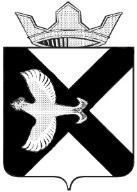 Боровская поселковая ДумаР Е Ш Е Н И Е______________ 2018 г.							№ п. БоровскийТюменского муниципального районаОб отмене решения Боровской поселковой Думы от 30.11.2009 № 117 «Об утверждении Регламента согласования размещения и открытия объектов торговли на территории  муниципального образования поселок Боровский»В соответствии с Федеральным законом от 06.10.2003 № 131- ФЗ «Об общих принципах организации местного самоуправления в Российской Федерации», руководствуясь ст. 24 Устава  муниципального образования поселок Боровский, Боровская поселковая ДумаРЕШИЛА:1. Отменить решение Боровской поселковой Думы от 30.11.2009 № 117 «Об утверждении Регламента согласования размещения и открытия объектов торговли на территории  муниципального образования поселок Боровский».2. Настоящее решение вступает в силу с момента его подписания.3. Контроль за выполнением настоящего решения возложить на комиссию Боровской поселковой Думы по экономическому развитию, бюджету, финансам и налогам.Глава муниципального образованияС.В. СычеваПредседатель Думы                                                                            А.А. Квинт